64. Medžiaga matematikos mokytojuiIntegruojamos veiklos tema  Archimedo jėgos priklausomybės nuo skysčio tankio tyrimasUžduočių lapas (mokiniams)Kintamieji dydžiai x ir y yra tiesiogiai proporcingi.  Užpildykite lentelę: Koordinačių plokštumoje pavaizduokite dydžio y priklausomybės nuo dydžio x grafiką.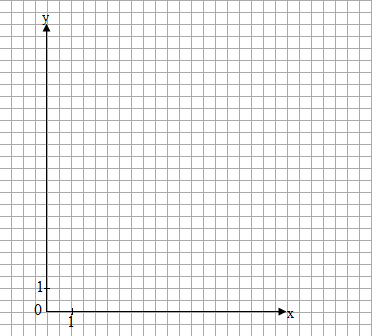 Grafikas vaizduoja į kanistrą įpilto benzino aukščio h priklausomybę nuo benzino tūrio V.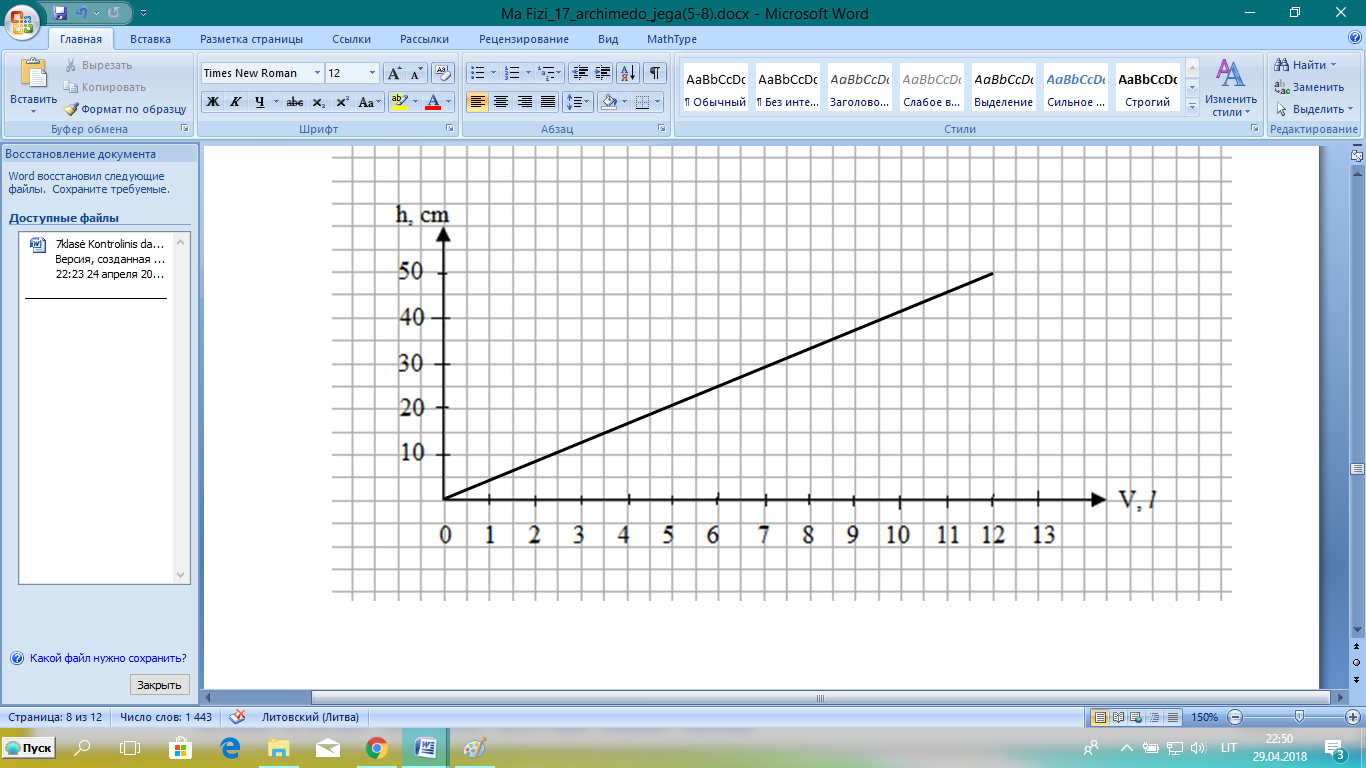 Pagal priklausomybės grafiką raskite: kiek daugiausiai benzino galima įpilti į kanistrą; kokį aukštį benzinas siekia kanistre, kai į jį įpilta 1 benzino; kiek benzino yra kanistre, kai benzino aukštis yra 40 cm; kaip pasikeis benzino aukštis pusiau tuščiame kanistre, jei į jį įpilsime 3,5 l benzino. Kubelis pagamintas iš granito, kurio tankis 2,6 .  Apskaičiuokite kubelio tūrį, kai jo briaunos ilgis yra 5 cm. Apskaičiuokite kubelio, kurio briaunos ilgis yra 5 cm, masę. Formule užrašykite, kam lygi kubelio masė m gramais, kai jo briaunos ilgis lygus a centimetrų. Formule užrašykite, kam lygus kubelio tūris V kubiniais centimetrais, kai kubelio masė lygi m gramų. Į stačiakampio gretasienio formos indą, kurio pagrindo plotas lygus 1 , buvo įmestas pagamintas iš vario kubelis, o paskui indas iki kraštų buvo pripildytas vandens. Kai kubelis iš indo buvo išimtas, vandens lygis jame sumažėjo 1 mm. Apskaičiuokite kubelio masę, jei vario tankis lygus 8,92 .Ar galima įpilti 58 litrus vandens į akvariumą, kurio matmenys yra 50 cm × 30 cm × 40 cm, jei jis iš vidaus buvo papuoštas dekoracijomis, kurių bendras tūris lygus 1,5 ?Atsakymų lapas (mokytojui)1. a)b)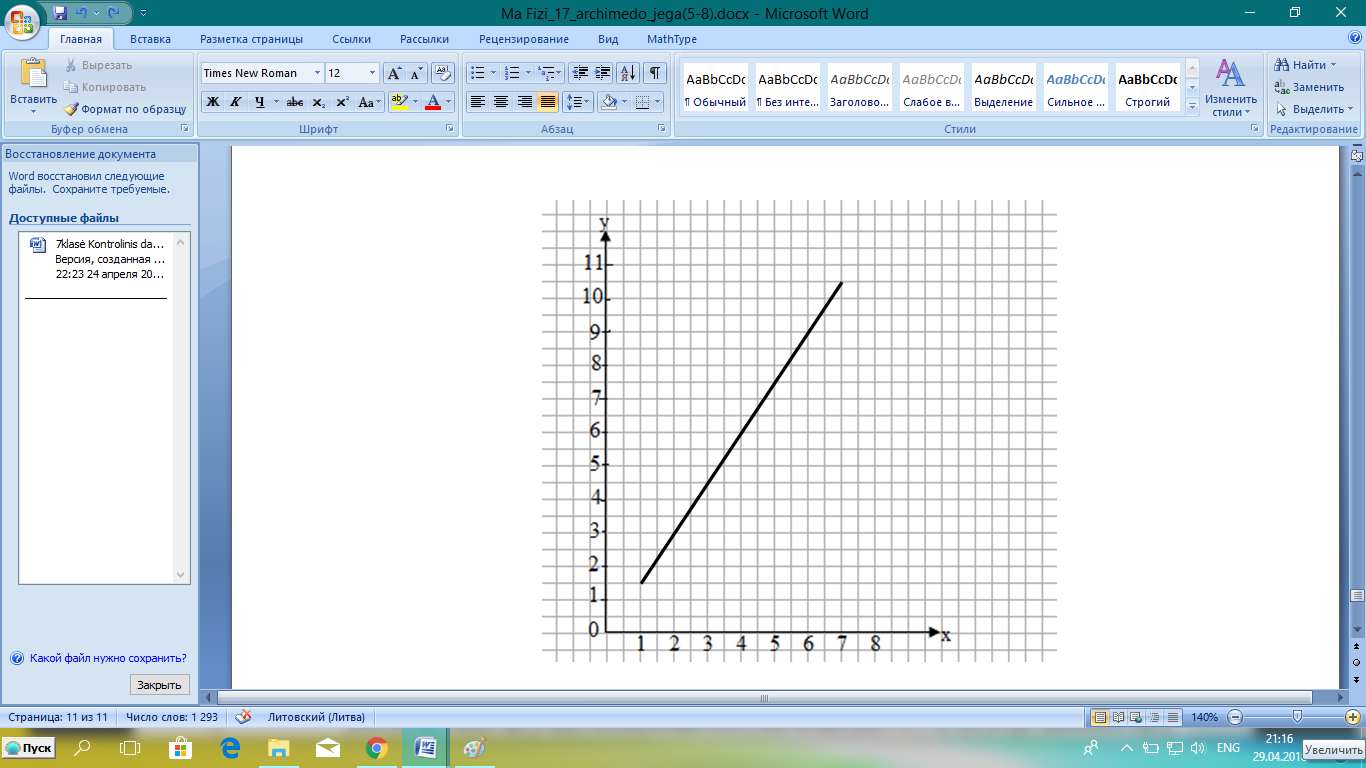 2.a) 12 litrų;	b) 5 cm;	c) 9,5 litrų;		d) padidės 15 cm.3. a) 125 ;	b) 325 g;	c) m = 2,6·;		d) V =.4. 89,2 g.5. Galima.Klasė, dalykas8 klasė, matematika.Numatoma veiklos trukmė45 min.Mokinių pasiekimai pagal Pagrindinio ugdymo bendrąsias programas. Matematika3.1. Naudotis dviejų dydžių priklausomybes nusakančiomis lentelėmis, grafikais ir formulėmis, sprendžiant paprastus praktinio ir matematinio turinio uždavinius.3.2. <...> Remtis proporcijos savybe aiškinant paprastų įvairaus turinio uždavinių sprendimus.Mokytojo veiklos uždaviniaiUgdyti mokinių gebėjimus:iš pateikto grafiko ar lentelės Mokinio užduočių lape rasti vieno dydžio reikšmę, kai nurodyta kito dydžio reikšmė;spręsti paprasčiausius kasdienio turinio uždavinius, kuriuose du dydžiai yra tiesiogiai proporcingi.Veiklos priemonėsUžduočių lapas kiekvienai mokinių grupei, atsakymų lapas mokytojui.Siūloma veiklaMokinių darbas grupėmis. Papildoma informacijaMokiniams galima rekomenduoti peržiūrėti vaizdo pamoką:http://vaizdopamokos.lt/matematika/greicio-vaziavimo-uzdaviniai/ x1234567y6x1234567y1,534,567,5910,5